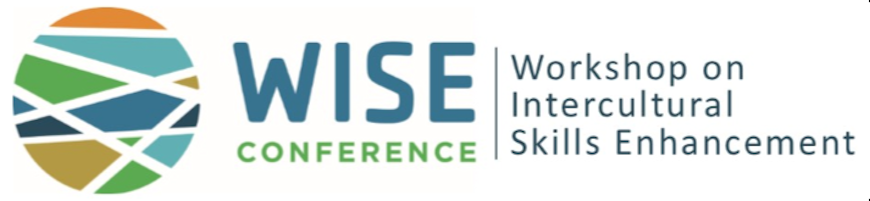 Call for ProposalsPre-Conference WorkshopsThe WISE Conference Steering Committee announces an open call for proposals to facilitate 2020 Pre-Conference Workshops, intensive learning opportunities for participants to delve deeper into a specific topic related to intercultural learning. Workshop topics may range from intercultural skill building techniques, research methods, innovative pedagogies, intercultural training topics, resources for faculty designing/enhancing study abroad programs, and/or emerging topics related to campus-based global programs.About WISE ConferenceHosted by the Center for Global Programs & Studies at Wake Forest University, the Workshop on Intercultural Skills Enhancement (WISE) is a pioneering conference for faculty leaders, program coordinators, administrators, and advisors to advance knowledge and skills for developing their students’ intercultural awareness during global experiences. The conference focus is “Enhancing Intercultural Learning at Home and Abroad.” WISE attracts a national audience of international educators, practitioners, and faculty across disciplines. The 12th annual WISE Conference will be held February 12-14, 2020 in Winston-Salem, NC. Pre-Conference Workshop CriteriaPresent current topics relevant to intercultural learning/trainingEncourage discussion among participants and facilitate an interactive learning environmentProvide concrete “take aways” for faculty and professional staff to utilize in their workBe supported by research in the field and/or professional experiencePre-Conference Workshops are offered the afternoon of Wednesday, February 12, 2020. Tentative schedule is lunch from 11:30 - 1:00pm with workshops from 1:00 - 5:00 pm (including a coffee break).Invited workshop facilitators will receive complimentary registration for the pre-conference date. Workshop facilitators are highly encouraged to register for the main conference and participate in the interactive session discussions on Thursday & Friday.      Deadline for Submissions: June 17, 2019    ..   Contact wiseconference@wfu.edu with questions.Pre-Conference Workshop Submission Form WISE Conference - February 2020Submit your complete proposal to wiseconference@wfu.eduDeadline:  June 17, 2019Contact Details for Lead FacilitatorName:	Title:	Institution/Organization:	Address:	Email:	Phone number (office):	Phone number (mobile):If applicable -- Co-facilitator #1: name, title, organization, email Co-facilitator #2: name, title, organization, email2. Title of proposed workshop:3. Describe the topic and content of your pre-conference workshop proposal, including learning goals and deliverables for participants.4. Describe the target audience for your topic.5. Describe the structure of your workshop and how you intend to make the workshop interactive for participants.6. Provide a rough outline of how you will utilize the time for your workshop.Note: The tentative schedule is 1.00pm - 5.00pm which includes a short coffee break.7. Provide any additional information relevant to your workshop that you would like considered.8. Provide a brief bio for each facilitator, including facilitators’ background related to proposed workshop topic. Bios should be written in the third person and no more than 5 sentences in length. Reference previous WISE Conference Speaker Bios to view our format as included in our marketing materials.9. For the lead facilitator only, provide most recent history (or highlights) of presentation/facilitation experience:10. Attach a current CV of lead presenter with your submission.11. If not selected as a pre-conference workshop facilitator, would you like your topic considered for a concurrent session (75 minutes)?     ___Yes       ___No       ___Maybe      Deadline for Submissions: June 17, 2019    ..   Submit your complete proposal to wiseconference@wfu.eduConference or eventMonth & YearPresentation TitleFormat & LengthExample: The Forum March 2019The Theory of Everything Intercultural Session, 75 minutes